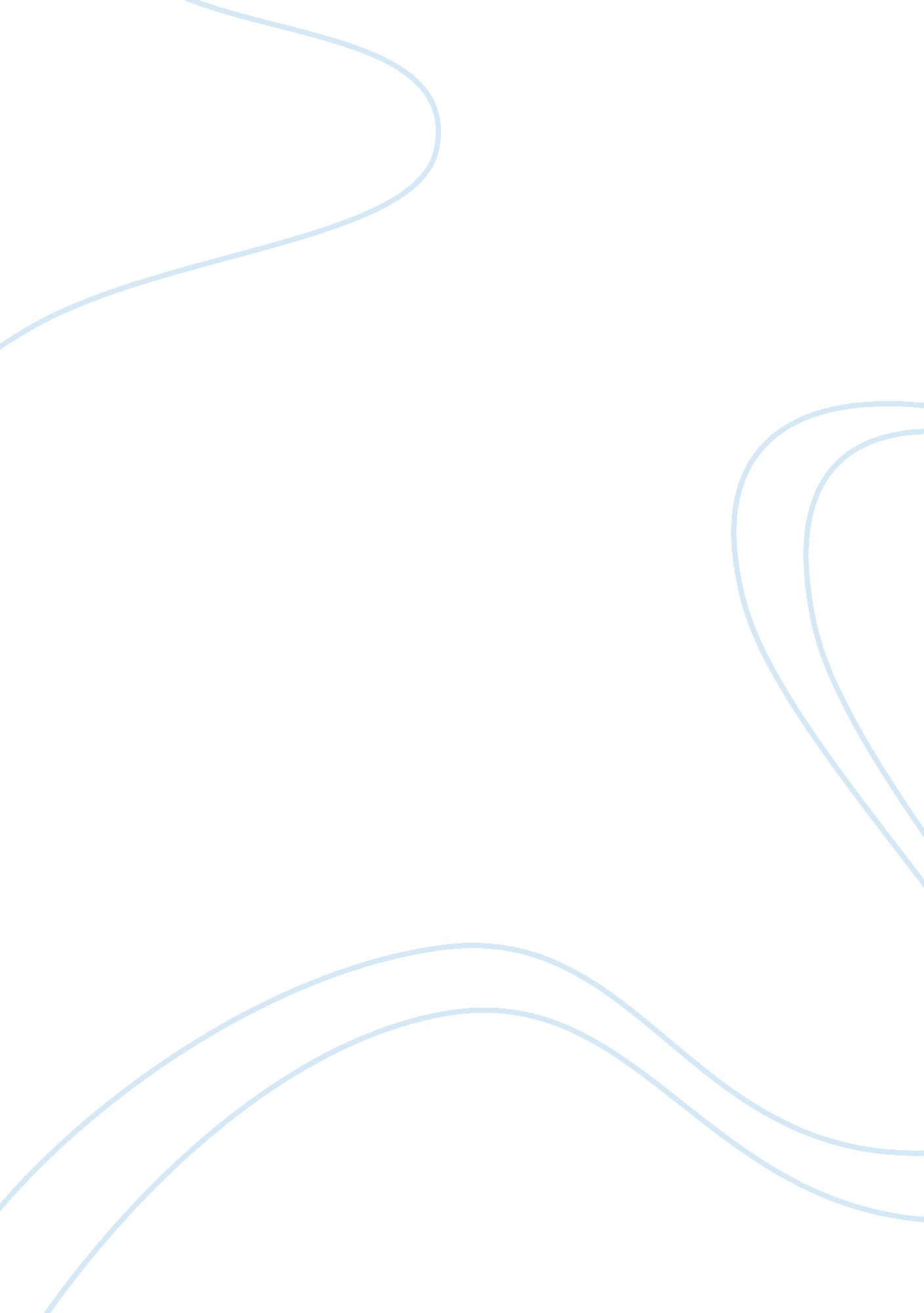 Lord of the fliesLiterature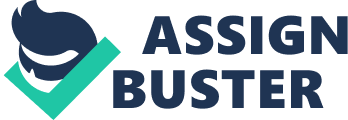 Chapter Ten 1. What is the significance of the title “ The Shell and the Glasses”? The shell symbolizes Ralph’s authority. As Ralph loses his authority, the shell becomes unwanted and “ still glimmered by the chief’s seat” (Golding 168). Instead, the glasses, formerly worn by Piggy and symbolizing reason, were taken by Jack to light a fire. At the end, all reason are gone from the island as Piggy’s “ broken glasses” dangled in “[Jack’s] left hand” (Golding 168). 2. Why do Ralph, Piggy, and Samneric lie about their part in Simon’s death, or use the darkness as an excuse? Ralph, Piggy, and Samneric lie about their part in Simon’s death because they didn’t want to admit that “[it] was murder” (Golding 156). 3. How is Wilfred punished? Jack is “ going to beat Wilfred” after “[tying him] for hours” (Golding 159). 4. How does Jack account for the death of Simon? Jack refuses to believe that Simon was murdered. Instead, he convinces the boys that it was a “ beast [that had] disguised itself” (Golding 161). Chapter Eleven 1. Why do Ralph and Piggy decide to visit Jack’s camp? Ralph and Piggy decide to visit Jack’s camp to tell Jack to “ give [Piggy his] glasses” (Golding 171). 2. What is the reaction of Jack’s tribe to Ralph’s talk of rescue? There was a “ shivering, silvery, unreal laughter of the savages” (Golding 178). 3. What happens when Piggy holds up the conch and tries to talk? Surprisingly, the tribe quieted down because they “ were curious to hear what amusing thing [Piggy] might have to say” (Golding 180). 4. Why does Roger shove his way past Jack, only just managing not to edge him aside? Roger “ egded past [Jack], only just avoiding pushing him with his shoulder” (Golding 182). He was eager to inflict pain on Samneric as “ Samneric lay looking up in quiet terror” (Golding 182). However, he avoided brushing against Jack because he is still the chief. Chapter Twelve 1. How does Ralph learn of Jack’s plans for him? Sam tells Ralph that “[Roger and Jack]’re going to hunt [him] down tomorrow” (Golding 188). 2. What does Ralph say to the twins when they refuse to help him? Ralph tell then twins where he will be hiding, and asks them to “ keep [the tribe] away from it” (Golding 190). 3. Does Ralph understand why he must be killed? Ralph thinks “[he’s] done nothing [but] to keep up a fire,” but “ he knew he was an outcast” (Golding 186, 189). However, he doesn’t exactly understand why he must be killed because he still doesn’t know what the “ sharpened…stick” means (Golding 190). 4. What is the irony of Samneric’s behavior? In spirit, Samneric weren’t truly savages because they told Ralph about Jack’s murderous plan, and told him to “ keep away” (Golding 189). Later, Samneric told Jack and Roger where Ralph hid, but only because they were tortured and “ moaned faintly and squealed again” (Golding 192). 5. How does the author describe Ralph’s flight across the island? Golding describes a heart-pounding chase scene as Ralph escapes through the island. Ralph realizes “ how quickly he was breathing” while “ the earth jumped and began to shake steadily [and] noise increase” (Golding 194). 6. What is the irony of the fire? Instead of Ralph’s precious signal fire, it was the smoke from the island “ shuttering with flames”—which Jack created in attempt to kill Ralph—that had brought the boys’ rescue (Golding 201). 7. Why is Percival unable to remember his name and address? Percival is unable to remember his name and address because of his lost of civilization and his isolation from the society. He tried to say them “ but there was no more to come” (Golding 201). 